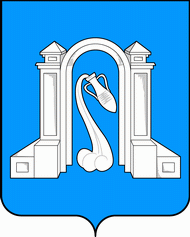 Совет муниципального образования город Горячий Ключшестой созывР Е Ш Е Н И Еот 31 мая 2017 года                                                              № 219г. Горячий КлючО заключении договора безвозмездного пользования имуществом 
муниципального образования город Горячий Ключ 
Краснодарского края В соответствии с Федеральным законом от 6 октября 2003 года          № 131-ФЗ «Об общих принципах организации местного самоуправления в Российской Федерации», решением Совета муниципального образования город Горячий Ключ от 29 января 2016 года № 52 «Об утверждении положения о порядке управления и распоряжения объектами муниципальной собственности муниципального образования город Горячий Ключ Краснодарского края», Совет муниципального образования город Горячий Ключ р е ш и л:1. Администрации муниципального образования город Горячий Ключ заключить договор безвозмездного пользования с отделом капитального строительства администрации муниципального образования город Горячий Ключ на земельный участок общей площадью 333 кв.м., с кадастровым номером 23:41:1017003:3457, имеющий адресный ориентир: Краснодарский край, город Горячий Ключ, улица Герцена, между земельными участками с кадастровыми номерами 23:41:1017003:309 и 23:41:1017003:2235, с видом разрешенного использования: мини-ТЭЦ, трансформаторные подстанции, распределительные пункты, центральные тепловые пункты, котельные, насосные станции, канализационные насосные станции, очистные сооружения ливневой канализации, автоматические телефонные станции, сооружения связи (кроме устройств и объектов сотовой связи), сроком на 11 месяцев.2. Контроль за выполнением настоящего решения возложить на постоянную комиссию по вопросам экономики (Парциков) Совета муниципального образования город Горячий Ключ.3. Отделу информационной политики и средств массовой информации администрации муниципального образования город Горячий Ключ (Манасян) разместить настоящее решение на официальном сайте администрации муниципального образования город Горячий Ключ в сети «Интернет».4. Настоящее решение вступает в силу со дня его подписания.Председатель Советамуниципального образования город Горячий Ключ  							       С.Г. Шемяков